Inaugural Excellence in Enterprise Mentoring Awards 2013Guidance notes for mentoring organisationsPlease note that whilst the nomination forms are completed by the mentoring organisation, the awards are given to the mentor and the business being mentoredMentoring organisations should bear in mind that the awards are for enterprise mentoring only. In addition please do not submit more than two nominations for each category. The categories are growth, export, start up, innovation, diversity, and virtual mentoring.  For each category the award criteria and nomination forms are available from mentorsme.co.ukIn the context of these awards virtual mentoring is where the selection, matching and mentoring are done remotely. The virtual mentoring award is open to mentoring organisations who are resident on mentorsme and other organisations that show clearly a mentoring service. However awards will be given to the mentoring relationship that best meets the criteria below.Nominations for this award should feature outstanding mentoring relationships managed through a virtual mentoring system. In addition, businesses who have successfully developed or used a new virtual mentoring service or a business who has made a significant improvement or enhancement to an existing system should be taken into account.  Please note that this award – as for the others – is given to the outstanding mentoring relationship. Judges will be looking for your nomination to prove the following:MentoringAn early understanding of the issue facing the businessClearly stated objectives for the mentoring relationshipEffective use of time  and resourceA highly effective and successful mentoring relationshipSignificant benefits to the business and mentorVirtual MentoringHow virtual mentoring has been applied  in the businessHow virtual mentoring has improved performance and effectiveness The impact of virtual mentoring on customer engagement Evidence of an ethical and sustainable approach to businessEvidence of increased sales, improved margins or increased market share (as relevant)
Applications to be sent to tom.howitt@bba.org.uk  by 2nd October 2013Inaugural Excellence in Enterprise Mentoring Awards 2013Name of nominating mentoring organisation:Contact Name: Tel No:	Email:Excellence in Virtual MentoringSponsored by IOEE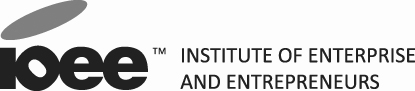 